«Жалпы кәсіптік және экономикалық пәндер» пән бірлестігінің 2020-2021 оқу жылындағы жетістіктері1. Біліктілік арттыру бойынша2. ПБ бейне сабақтар бойынша3. ПБ оқытушыларының сертификат, дипломдарыПБ студенттерінің сертификат, дипломдары4. Пән бірлестігіне қатысты оқу топ студенттерінің тәрбие жұмыстары бойынша өткізілген жұмыстарының бейне материалдары:Оқытушының аты – жөні Бағдарлама аясыСертификат беруші мекеменің атауыОқу түріСағат санысертификаттың сериясы, номері Оқу тіліМирзаметов Ж.М«Педагогтердің ІТ-құзіреттіліктерін дамыту және жетілдіру»«Talap» коммерциялық емес акционерлік қоғамыҚашықтықтан36IT 13122ҚазақшаМирзаметов Ж.М«ҚР орта білім мазмұнын жаңарту шеңберінде колледждер оқытушыларының біліктілігін арттыру»«Назарбаев зияткерлік мектептері» ДББҰ Шымкент педагогикалық шеберлік орталығынын филиалыҚашықтықтан80БЖ № 160279ҚазақшаМирзаметов Ж.М«Техникалық және кәсіптік, орта білімнен кейінгі білім беру ұйымдарындағы қашықтықтан оқыту: контентін құрудан бастап оқу процесін ұйымдастыруға дейін»«Talap» коммерциялық емес акционерлік қоғамыҚашықтықтан36DL 20045ҚазақшаМирзаметов Ж.М«Қашықтықтан оқыту жағдайында студенттердің өзіндік жұмысын ұйымдастыру»«Talap» коммерциялық емес акционерлік қоғамыҚашықтықтан36DL 20436ҚазақшаМирзаметов Ж.М«Қазақстанның құрметті педагогы» республикалық байқауы«Bilim-orkenieti» Ұлттық инновациялық ғылыми зерттеу орталығыҚашықтықтанҚазақшаМирзаметов Ж.МҰлттық біліктілік тестілеуҚазақстан халқтар достығы университетіофлайн000234493қазақшаМадаев А.А«Қашықтықтан оқыту жағдайында студенттердің өзіндік жұмысын ұйымдастыру»«Talap» коммерциялық емес акционерлік қоғамыҚашықтықтан36DL 20253ҚазақшаМадаев А.А«Техникалық және кәсіптік, орта білімнен кейінгі білім беру ұйымдарындағы қашықтықтан оқыту: контентін құрудан бастап оқу процесін ұйымдастыруға дейін»«Talap» коммерциялық емес акционерлік қоғамыҚашықтықтан36DL 19771ҚазақшаМадаев А.А«Педагогтердің ІТ-құзіреттіліктерін дамыту және жетілдіру»«Talap» коммерциялық емес акционерлік қоғамыҚашықтықтан36IT  12462ҚазақшаТажибеков М.И«Техникалық және кәсіптік, орта білімнен кейінгі білім беру ұйымдарындағы қашықтықтан оқыту: контентін құрудан бастап оқу процесін ұйымдастыруға дейін»«Talap» коммерциялық емес акционерлік қоғамыҚашықтықтан36DL 19684ҚазақшаТажибеков М.И«Қашықтықтан оқыту жағдайында студенттердің өзіндік жұмысын ұйымдастыру»«Talap» коммерциялық емес акционерлік қоғамыҚашықтықтан36DL 19684ҚазақшаРозакулова Н.А«Аккредиттеу және білім беру сапасын сараптау бойынша «ARQA» тәуелсіз агенттіктің сарапшысы болып табылатындығын растау»Аккредиттеу және білім беру сапасын сараптау бойынша «ARQA» тәуелсіз агенттігі№ 000164Розакулова Н.А«Техникалық және кәсіптік, орта білімнен кейінгі білім беру ұйымдарындағы қашықтықтан оқыту: контентін құрудан бастап оқу процесін ұйымдастыруға дейін»«Talap» коммерциялық емес акционерлік қоғамыҚашықтықтан36DL 19233ҚазақшаРозакулова Н.А«Қашықтықтан оқыту жағдайында студенттердің өзіндік жұмысын ұйымдастыру»«Talap» коммерциялық емес акционерлік қоғамыҚашықтықтан36DL 19510ҚазақшаУбаев К.К«Қашықтықтан оқыту жағдайында студенттердің өзіндік жұмысын ұйымдастыру»«Talap» коммерциялық емес акционерлік қоғамыҚашықтықтан36DL 21697ҚазақшаУбаев К.К«Техникалық және кәсіптік, орта білімнен кейінгі білім беру ұйымдарындағы қашықтықтан оқыту: контентін құрудан бастап оқу процесін ұйымдастыруға дейін»«Talap» коммерциялық емес акционерлік қоғамыҚашықтықтан36DL 20967ҚазақшаУбаев К.К«ҚР орта білім мазмұнын жаңарту шеңберінде колледждер оқытушыларының біліктілігін арттыру»«Назарбаев зияткерлік мектептері» ДББҰ Шымкент қ педагогикалық шеберлік орталығынын филиалыҚашықтықтан80БЖ № 160571ҚазақшаИбрагимов Д.Р.«Қашықтықтан оқыту жағдайында студенттердің өзіндік жұмысын ұйымдастыру»«Talap» коммерциялық емес акционерлік қоғамыҚашықтықтан36DL 20345ҚазақшаИбрагимов Д.Р.«Техникалық және кәсіптік, орта білімнен кейінгі білім беру ұйымдарындағы қашықтықтан оқыту: контентін құрудан бастап оқу процесін ұйымдастыруға дейін»«Talap» коммерциялық емес акционерлік қоғамыҚашықтықтан36DL 20005ҚазақшаИбрагимов Д.Р.«Педагогтердің ІТ-құзіреттіліктерін дамыту және жетілдіру»«Talap» коммерциялық емес акционерлік қоғамыҚашықтықтан36IT  11910ҚазақшаШатемирова А.Р.«Қашықтықтан оқыту жағдайында студенттердің өзіндік жұмысын ұйымдастыру»«Talap» коммерциялық емес акционерлік қоғамыҚашықтықтан36DL 20340ҚазақшаШатемирова А.Р.«Техникалық және кәсіптік, орта білімнен кейінгі білім беру ұйымдарындағы қашықтықтан оқыту: контентін құрудан бастап оқу процесін ұйымдастыруға дейін»«Talap» коммерциялық емес акционерлік қоғамыҚашықтықтан36DL 19884ҚазақшаШатемирова А.Р.«Педагогтердің ІТ-құзіреттіліктерін дамыту және жетілдіру»«Talap» коммерциялық емес акционерлік қоғамыҚашықтықтан36IT  13071ҚазақшаТуламетова С.Ф.«Педагогтердің ІТ-құзіреттіліктерін дамыту және жетілдіру»«Talap» коммерциялық емес акционерлік қоғамыҚашықтықтан36IT  17720ҚазақшаҚуандық Ж. К«ҚР орта білім мазмұнын жаңарту шеңберінде колледждер оқытушыларының біліктілігін арттыру»«Назарбаев зияткерлік мектептері» ДББҰ Шымкент қ педагогикалық шеберлік орталығынын филиалыҚашықтықтан80БЖ № 160278ҚазақшаҚуандық Ж. К«Қашықтықтан оқыту жағдайында студенттердің өзіндік жұмысын ұйымдастыру»«Talap» коммерциялық емес акционерлік қоғамыҚашықтықтан36DL 20221ҚазақшаҚуандық Ж. К«Техникалық және кәсіптік, орта білімнен кейінгі білім беру ұйымдарындағы қашықтықтан оқыту: контентін құрудан бастап оқу процесін ұйымдастыруға дейін»«Talap» коммерциялық емес акционерлік қоғамыҚашықтықтан36DL 19745ҚазақшаПернебаева Ж.Ж.«ҚР орта білім мазмұнын жаңарту шеңберінде колледждер оқытушыларының біліктілігін арттыру»«Назарбаев зияткерлік мектептері» ДББҰ Шымкент қ педагогикалық шеберлік орталығынын филиалыҚашықтықтан80БЖ № 160280ҚазақшаПернебаева Ж.Ж.«Техникалық және кәсіптік, орта білімнен кейінгі білім беру ұйымдарындағы қашықтықтан оқыту: контентін құрудан бастап оқу процесін ұйымдастыруға дейін»«Talap» коммерциялық емес акционерлік қоғамыҚашықтықтан36DL 22339ҚазақшаПернебаева Ж.Ж.«Педагогтердің ІТ-құзіреттіліктерін дамыту және жетілдіру»«Talap» коммерциялық емес акционерлік қоғамыҚашықтықтан36IT 19578ҚазақшаМавланов Э.Д.«Қашықтықтан оқыту жағдайында студенттердің өзіндік жұмысын ұйымдастыру»«Talap» коммерциялық емес акционерлік қоғамыҚашықтықтан36DL 23901ҚазақшаМавланов Э.Д.«Техникалық және кәсіптік, орта білімнен кейінгі білім беру ұйымдарындағы қашықтықтан оқыту: контентін құрудан бастап оқу процесін ұйымдастыруға дейін»«Talap» коммерциялық емес акционерлік қоғамыҚашықтықтан36DL 23377ҚазақшаМавланов Э.Д.«Педагогтердің ІТ-құзіреттіліктерін дамыту және жетілдіру»«Talap» коммерциялық емес акционерлік қоғамыҚашықтықтан36IT 23564ҚазақшаРустамов И.Ш.«Қашықтықтан оқыту жағдайында студенттердің өзіндік жұмысын ұйымдастыру»«Talap» коммерциялық емес акционерлік қоғамыҚашықтықтан36DL 20271ҚазақшаРустамов И.Ш.«Техникалық және кәсіптік, орта білімнен кейінгі білім беру ұйымдарындағы қашықтықтан оқыту: контентін құрудан бастап оқу процесін ұйымдастыруға дейін»«Talap» коммерциялық емес акционерлік қоғамыҚашықтықтан36DL 19785ҚазақшаРустамов И.Ш.«Педагогтердің ІТ-құзіреттіліктерін дамыту және жетілдіру»«Talap» коммерциялық емес акционерлік қоғамыҚашықтықтан36IT 12512ҚазақшаСултанмурадов С.«Техникалық және кәсіптік, орта білімнен кейінгі білім беру ұйымдарындағы қашықтықтан оқыту: контентін құрудан бастап оқу процесін ұйымдастыруға дейін»«Talap» коммерциялық емес акционерлік қоғамыҚашықтықтан36DL 23377ҚазақшаСултанмурадов С.«ҚР орта білім мазмұнын жаңарту шеңберінде колледждер оқытушыларының біліктілігін арттыру»«Назарбаев зияткерлік мектептері» ДББҰ Шымкент қ педагогикалық шеберлік орталығынын филиалыҚашықтықтан80БЖ № 160274ҚазақшаАбдираимов Х.Х.«Қашықтықтан оқыту жағдайында студенттердің өзіндік жұмысын ұйымдастыру»«Talap» коммерциялық емес акционерлік қоғамыҚашықтықтан36DL 20182ҚазақшаАбдираимов Х.Х.«Техникалық және кәсіптік, орта білімнен кейінгі білім беру ұйымдарындағы қашықтықтан оқыту: контентін құрудан бастап оқу процесін ұйымдастыруға дейін»«Talap» коммерциялық емес акционерлік қоғамыҚашықтықтан36DL 19882ҚазақшаАдилов К.«Педагогтердің ІТ-құзіреттіліктерін дамыту және жетілдіру»«Talap» коммерциялық емес акционерлік қоғамыҚашықтықтан36IT 23564ҚазақшаАдилов К.«Қашықтықтан оқыту жағдайында студенттердің өзіндік жұмысын ұйымдастыру»«Talap» коммерциялық емес акционерлік қоғамыҚашықтықтан36DL 21434ҚазақшаАдилов К.«Техникалық және кәсіптік, орта білімнен кейінгі білім беру ұйымдарындағы қашықтықтан оқыту: контентін құрудан бастап оқу процесін ұйымдастыруға дейін»«Talap» коммерциялық емес акционерлік қоғамыҚашықтықтан36DL 20565ҚазақшаАдилов К.«Педагогтердің ІТ-құзіреттіліктерін дамыту және жетілдіру»«Talap» коммерциялық емес акционерлік қоғамыҚашықтықтан36IT 13850ҚазақшаТұрғын Д.Н. «Педагогтердің ІТ-құзіреттіліктерін дамыту және жетілдіру»«Talap» коммерциялық емес акционерлік қоғамыҚашықтықтан36IT 19903ҚазақшаТұрғын Д.Н. «Үздік жас маман-2020» республикалық байқауы«Bilim-orkenieti» Ұлттық инновациялық ғылыми зерттеу орталығыҚашықтықтан№ 20-10230115ҚазақшаГабрильянц Э.А.«International Summer School»Казахский Национальный аграрный университетҚашықтықтанEnglishАхмедова Ф.Д. «Педагогтердің ІТ-құзіреттіліктерін дамыту және жетілдіру»«Talap» коммерциялық емес акционерлік қоғамыҚашықтықтан36IT 16977ҚазақшаАрымбаева А.«Үздік жас ғалым 2020» республикалық байқауы«Bilim-orkenieti» Ұлттық инновациялық ғылыми зерттеу орталығыҚашықтықтан№22-1130012English№Оқытушыныңаты-жөніБейнесабақтар саныБейнесабақ сілтемесіМирзаметов Ж.М4https://www.youtube.com/watch?v=ZGY0J-cU3oM https://www.youtube.com/watch?v=mkz5Ny2nIM8 https://www.youtube.com/watch?v=02KBU3nEeM0https://www.youtube.com/watch?v=ui7Xp1xbAzoМадаев А.А2https://www.youtube.com/watch?v=Ye4WANzYLBshttps://www.youtube.com/watch?v=r6kKv6GYvdkТажибеков М.И2https://www.youtube.com/watch?v=6xrCvsa98VU https://www.youtube.com/watch?v=Y_Mq0d8kopo Туламетова С.Ф.2https://www.youtube.com/watch?v=u_xOU5muMSM https://www.youtube.com/watch?v=d2plMuhU-dI Қуандық Ж. К4https://www.youtube.com/watch?v=mfkamsy3yIg https://www.youtube.com/watch?v=mmlhjv_CJlYhttps://www.youtube.com/watch?v=OF35ft-jSks https://www.youtube.com/watch?v=tXdzEscuP2w  Пернебаева Ж.Ж.4 https://www.youtube.com/watch?v=dOKcyrte2tY https://www.youtube.com/watch?v=_MzNrLc2Y0shttps://www.youtube.com/watch?v=kEY0xIXjHcc https://www.youtube.com/watch?v=5Ox4df0HoM8  Рустамов И.Ш.4https://www.youtube.com/watch?v=Kg96nDUl7-Y https://www.youtube.com/watch?v=7diXDwrtzfc https://www.youtube.com/watch?v=hUTdFdCAqoQ https://www.youtube.com/watch?v=YWahWrIgLT0 Султанмурадов С.2https://www.youtube.com/watch?v=Xeb0WE5oPLw https://www.youtube.com/watch?v=Un3Qkg1dmm0 Арымбаева А.4https://www.youtube.com/watch?v=cyKJvEpkQLs https://www.youtube.com/watch?v=NUA_GJdK5uM https://www.youtube.com/watch?v=sMLaqIScf3M https://www.youtube.com/watch?v=lbu5Dotk2Rw Габрильянц Э.А.6https://www.youtube.com/watch?v=P30KzFnxzi0 https://www.youtube.com/watch?v=1uTl0lzBRNU https://www.youtube.com/watch?v=0DDeE7WW3QA https://www.youtube.com/watch?v=HiVaI-TjWjE https://www.youtube.com/watch?v=HsgIwVosZLA https://youtu.be/HsgIwVosZLAТұрғын Д.Н. 5https://www.youtube.com/watch?v=MJznR4RE5wU https://www.youtube.com/watch?v=3hExhAnlFAo https://www.youtube.com/watch?v=35JsRgvuuAM https://www.youtube.com/watch?v=ZmG9vt5fJNM https://www.youtube.com/watch?v=ZmG9vt5fJNM Ахмедова Ф.Д.5https://www.youtube.com/watch?v=Y0Vw1RvxPQQ https://www.youtube.com/watch?v=0mUe6eAwZYU https://www.youtube.com/watch?v=7E28RsUQkLI https://www.youtube.com/watch?v=oZcgw_NDg28 https://youtu.be/7E28RsUQkLIИсабек М.2https://www.youtube.com/watch?v=vPg309RLov4 https://www.youtube.com/watch?v=u_xOU5muMSM Әмірқұл А.2https://www.youtube.com/watch?v=YWpaQdLBxR4 https://youtu.be/veOSyECEJcoАбдираимов Х.1https://www youtube.com/watch?v=DnMRsL8LwAE.ЖалпыЖалпы49Оқытушының аты – жөні Бағдарлама аясыСертификат беруші мекеменің атауыОқу түріСағат санысертификаттың сериясы, номері Оқу тіліМирзаметов Ж.МБлогадарность за сущесвенный вклад в методическое обеспечение учебного процессаПроект «Инфоурок»ҚашықтықтанМК 45040212ҚазақшаМирзаметов Ж.МПубликация на сайте infourok.ruПроект «Инфоурок»ҚашықтықтанГЦ 39681091ҚазақшаМирзаметов Ж.МПубликация на сайте infourok.ruПроект «Инфоурок»ҚашықтықтанКН11667798ҚазақшаМирзаметов Ж.МПубликация на сайте infourok.ruПроект «Инфоурок»ҚашықтықтанУЙ65300369ҚазақшаМирзаметов Ж.МПубликация на сайте infourok.ruПроект «Инфоурок»ҚашықтықтанХЮ459344ҚазақшаМирзаметов Ж.МПубликация на сайте infourok.ruПроект «Инфоурок»ҚашықтықтанШЗ40598735ҚазақшаМирзаметов Ж.МПубликация на сайте infourok.ruПроект «Инфоурок»ҚашықтықтанЩЖ10070454ҚазақшаМирзаметов Ж.МПубликация на сайте infourok.ruПроект «Инфоурок»ҚашықтықтанЩЙ77400426ҚазақшаМирзаметов Ж.МПубликация на сайте infourok.ruПроект «Инфоурок»ҚашықтықтанЮЩ41813102ҚазақшаМирзаметов Ж.М«Оқу әдістемелік материал жариялау»«Ustaz tilegi» Республикалық ғылыми-әдістемелік сайтыҚашықтықтан№ MS-241750ҚазақшаМирзаметов Ж.М«Оқу әдістемелік материал жариялау»«Ustaz tilegi» Республикалық ғылыми-әдістемелік сайтыҚашықтықтан№ MS-241748ҚазақшаТажибеков М.ИРеспубликалық кәсіпкерлік негіздері пәнінен ұстаздар арасында олимпиада (диплом 3 дәреже)«Ustaz tilegi» Республикалық ғылыми-әдістемелік сайтыҚашықтықтан№ R-0160984ҚазақшаРозакулова Н.А«Международные практики профессионального образования»Образовательная онлайн платоформа SKLADҚашықтықтан24№ 00381РусскийШатемирова А.Р.Республиканская олимпиада (сертификат)Республиканский информационно-методический центр «Просвещение»ҚашықтықтанСерия ABI-0099№0000052РусскийШатемирова А.Р.Республиканская олимпиада (диплом ІІІ степени)Республиканский информационно-методический центр «Просвещение»ҚашықтықтанСерия ABІI-0099№0000052РусскийШатемирова А.Р.«Оқу әдістемелік материал жариялау» (Алғыс хат)«Ustaz tilegi» Республикалық ғылыми-әдістемелік сайтыҚашықтықтан№ MА-102998ҚазақшаШатемирова А.Р.«Оқу әдістемелік материал жариялау»«Ustaz tilegi» Республикалық ғылыми-әдістемелік сайтыҚашықтықтан№ MS-232016ҚазақшаШатемирова А.Р.«Оқу әдістемелік материал жариялау» (Құрмет грамотасы)«Ustaz tilegi» Республикалық ғылыми-әдістемелік сайтыҚашықтықтан№ MК-089343ҚазақшаШатемирова А.Р.Республикалық «Шебер педагог» байқауы«Ustaz tilegi» Республикалық ғылыми-әдістемелік сайтыҚашықтықтан№ BZ-0028396ҚазақшаТуламетова С.Ф.«Оқу әдістемелік материал жариялау»«Ustaz tilegi» Республикалық ғылыми-әдістемелік сайтыҚашықтықтан№ MS-225963ҚазақшаТуламетова С.Ф.«Математика – ғылымдар патшасы» блиц-турнир 1 орын жеңімпазы«Ustaz tilegi» Республикалық ғылыми-әдістемелік сайтыҚашықтықтан№ Т-4213558ҚазақшаТуламетова С.Ф.«Оқу әдістемелік материал жариялау»«Uchitelya.kz» образовательный портал КазахстанаҚашықтықтан№ 022058ҚазақшаТуламетова С.Ф.«Оқу әдістемелік материал жариялау»«mir-olymp.ru» образовательный порталҚашықтықтан№ 103963ҚазақшаҚуандық Ж. К«Международные практики профессионального образования»Образовательная онлайн платоформа SKLADҚашықтықтан24№ 00388РусскийҚуандық Ж. К«Оқу әдістемелік материал жариялау»«Ustaz tilegi» Республикалық ғылыми-әдістемелік сайтыҚашықтықтанMS-226836ҚазақшаҚуандық Ж. КРеспубликалық экономика пәнінен ұстаздар арасында олимпиада (диплом)«Ustaz tilegi» Республикалық ғылыми-әдістемелік сайтыҚашықтықтан№ R-0160999ҚазақшаҚуандық Ж. К«Оқу әдістемелік материал жариялау»«Bilim-orda» Республикалық ғылыми-практикалық порталыҚашықтықтанPN 0002900ҚазақшаҚуандық Ж. К«Оқу әдістемелік материал жариялау»«Bilim-orda» Республикалық ғылыми-практикалық порталыҚашықтықтанPN 0002901ҚазақшаҚуандық Ж. К«Оқу әдістемелік материал жариялау»«Bilim-orda» Республикалық ғылыми-практикалық порталыҚашықтықтанPN 0002902ҚазақшаҚуандық Ж. К«Оқу әдістемелік материал жариялау»«Республикалық қашықтықтан өткізілетін олимпиадалар орталығы»Қашықтықтан№ 6966ҚазақшаҚуандық Ж. К«Оқу әдістемелік материал жариялау»«Bilim-orda» Республикалық ғылыми-практикалық порталыҚашықтықтанPN 0002899ҚазақшаҚуандық Ж. К"Talimger" порталымен ұйымдастырылған "экономика" пəні бойынша республикалық қашықтық олимпиада"Talimger" республикалық қашықтық олимпиадалар порталыҚашықтықтанШтирх кодҚазақшаҚуандық Ж. КХалықаралық дәрежеде өткізілетін республикалық шығармашылық конкурс«ККО» республикалық ғылыми порталыҚашықтықтанШтирх кодҚазақшаҚуандық Ж. КАлғыс хат (олимпиада жүлдегерлерін даярлағаны үшін)«ККО» республикалық ғылыми порталыҚашықтықтанШтирх кодҚазақшаҚуандық Ж. КАлғыс хат (конкурс жүлдегерлерін даярлағаны үшін)«ККО» республикалық ғылыми порталыҚашықтықтанШтирх кодҚазақшаҚуандық Ж. КАлғыс хат (олимпиада жүлдегерлерін даярлағаны үшін)«Ustaz tilegi» Республикалық ғылыми-әдістемелік сайтыҚашықтықтан№ ZH-0297089ҚазақшаҚуандық Ж. К«Оқу әдістемелік материал жариялау»«Ustaz tilegi» Республикалық ғылыми-әдістемелік сайтыҚашықтықтанMS-245888ҚазақшаҚуандық Ж. К«Оқу әдістемелік материал жариялау»«Ustaz tilegi» Республикалық ғылыми-әдістемелік сайтыҚашықтықтанMS-245890ҚазақшаҚуандық Ж. КIV «Педагог-новатор» Республикалық кәсіби сайысы жеңімпазы (диплом І дәреже+сертификат)«Planet skills» республикалық ғылыми порталыҚашықтықтан№ V2KBҚазақшаҚуандық Ж. КРеспубликалық «экономика және қаржылық сауаттылық негіздері» пәнінен ұстаздар арасында блиц-турнир (диплом І дәреже)«Ustaz tilegi» Республикалық ғылыми-әдістемелік сайтыҚашықтықтан№ Т-0283393ҚазақшаҚуандық Ж. К«Экономика негіздері» пәнінен ұстаздар арасында олимпиада (диплом І дәреже)«Talimger» республикалық қашықтық олимпиадалар порталыҚашықтықтан№ 1493ҚазақшаПернебаева Ж.Ж.«Оқу әдістемелік материал жариялау»«Ustaz tilegi» Республикалық ғылыми-әдістемелік сайтыҚашықтықтан№ MS-226018ҚазақшаПернебаева Ж.Ж.«Оқу әдістемелік материал жариялау»«Ustaz tilegi» Республикалық ғылыми-әдістемелік сайтыҚашықтықтан№ MS-226024ҚазақшаПернебаева Ж.Ж.«Ұстаздар арасында олимпиада»«Ustaz tilegi» Республикалық ғылыми-әдістемелік сайтыҚашықтықтан№ R-0139613ҚазақшаПернебаева Ж.Ж.Халықаралық математика пәнінен студенттер арасында олимпиада (оқытушыға алғыс хат)«Ustaz tilegi» Республикалық ғылыми-әдістемелік сайтыҚашықтықтан№ ZH-0289106ҚазақшаПернебаева Ж.Ж.Республикалық «Үздік педагог» ұстаздар арасында олимпиада (диплом 1 дәреже)«Ustaz tilegi» Республикалық ғылыми-әдістемелік сайтыҚашықтықтан№ R-0210457ҚазақшаПернебаева Ж.Ж.«Оқу әдістемелік материал жариялау»«Bilim-orda» Республикалық ғылыми-практикалық порталыҚашықтықтанPN 0002898ҚазақшаПернебаева Ж.Ж.«Оқу әдістемелік материал жариялау»«Bilim-orda» Республикалық ғылыми-практикалық порталыҚашықтықтанPN 0002903ҚазақшаПернебаева Ж.Ж.«Оқу әдістемелік материал жариялау»«Bilim-orda» Республикалық ғылыми-практикалық порталыҚашықтықтанPN 0002904ҚазақшаПернебаева Ж.Ж.«Оқу әдістемелік материал жариялау»«Bilim-orda» Республикалық ғылыми-практикалық порталыҚашықтықтанPN 0002905ҚазақшаПернебаева Ж.Ж.«Оқу әдістемелік материал жариялау»«Ustaz tilegi» Республикалық ғылыми-әдістемелік сайтыҚашықтықтан№ MS-241608ҚазақшаРустамов И.Ш.«Оқу әдістемелік материал жариялау»«Uchitelya.kz» образовательный портал КазахстанаҚашықтықтан№ 021485ҚазақшаРустамов И.Ш.«Оқу әдістемелік материал жариялау»«Uchitelya.kz» образовательный портал КазахстанаҚашықтықтан№ 021486ҚазақшаРустамов И.Ш.Республикалық «Информатика» Блиц – турнирі«Ustaz tilegi» Республикалық ғылыми-әдістемелік сайтыҚашықтықтан№ Т-0273169ҚазақшаРустамов И.Ш.«Оқу әдістемелік материал жариялау»«Bilim – orda» Республикалық ғылыми-әдістемелік сайтыҚашықтықтанPN 0002922ҚазақшаАбдираимов Х.Х.Публикация на сайте infourok.ruПроект «Инфоурок»ҚашықтықтанФЦ95121624ҚазақшаАбдираимов Х.Х.«Оқу әдістемелік материал жариялау»«Ustaz tilegi» Республикалық ғылыми-әдістемелік сайтыҚашықтықтан№ MS-241763ҚазақшаАбдираимов Х.Х.«Оқу әдістемелік материал жариялау»«Ustaz tilegi» Республикалық ғылыми-әдістемелік сайтыҚашықтықтан№ MS-241760ҚазақшаАбдираимов Х.Х.«Оқу әдістемелік материал жариялау»«Ustaz tilegi» Республикалық ғылыми-әдістемелік сайтыҚашықтықтан№ MS-241755ҚазақшаТұрғын Д.Н.«Оқу әдістемелік материал жариялау»«Ustaz tilegi» Республикалық ғылыми-әдістемелік сайтыҚашықтықтан№ MS-233092ҚазақшаТұрғын Д.Н.Республикалық блиц-турнир (1 дәреже)«Ustaz tilegi» Республикалық ғылыми-әдістемелік сайтыҚашықтықтан№ Т-0234459ҚазақшаТұрғын Д.Н.Республикалық блиц-турнир (1 дәреже)«Ustaz tilegi» Республикалық ғылыми-әдістемелік сайтыҚашықтықтан№ Т-0267373ҚазақшаТұрғын Д.Н.«Үздік педагог» ұстаздар арасында олимпиада( 1 дәрежелі)«Ustaz tilegi» Республикалық ғылыми-әдістемелік сайтыҚашықтықтан№О-0214916ҚазақшаТұрғын Д.Н.Республикалық Педагогика: дәстүрлер және инновация ұстаздар арасындағы олимпиада(2 дәрежелі)«Ustaz tilegi» Республикалық ғылыми-әдістемелік сайтыҚашықтықтан№R-0215810 ҚазақшаТұрғын Д.Н.Публикация на сайте infourok.ruПроект «Инфоурок»ҚашықтықтанЧФ14956637ҚазақшаТұрғын Д.Н.Республикалық «Үздік ашық сабақ» конкурсы( Бас жүлде)«DARABOZ EDUCATION» желілік ғылыми журналыҚашықтықтанКТ000895ҚазақшаТұрғын Д.Н.Республикалық «Үздік сабақ презентациясы» конкурсы ( І орын )«DARABOZ EDUCATION» желілік ғылыми журналыҚашықтықтанКТ000841ҚазақшаӘмірқұл А.КРеспубликалық блиц-турнир (1 дәреже)«Ustaz tilegi» Республикалық ғылыми-әдістемелік сайтыҚашықтықтан№ Т-0267373ҚазақшаӘмірқұл А.КРеспубликалық блиц-турнир (1 дәреже)«Ustaz tilegi» Республикалық ғылыми-әдістемелік сайтыҚашықтықтан№ Т-0234535ҚазақшаӘмірқұл А.КРеспубликалық Педагогика: дәстүрлер және инновация ұстаздар арасындағы олимпиада(2 дәрежелі)«Ustaz tilegi» Республикалық ғылыми-әдістемелік сайтыҚашықтықтан№ R-0215810ҚазақшаӘмірқұл А.КРеспубликалық «Үздік Ұстаз» блиц-турнир(2 дәрежелі)«Ustaz tilegi» Республикалық ғылыми-әдістемелік сайтыҚашықтықтан№ Т-0272234ҚазақшаӘмірқұл А.К«Үздік педагог» ұстаздар арасында олимпиада( 1 дәрежелі)«Ustaz tilegi» Республикалық ғылыми-әдістемелік сайтыҚашықтықтан№О-0214916ҚазақшаГабрильянц Э.А.«International Summer School»Казахский Национальный аграрный университетҚашықтықтанEnglishСтуденттің аты – жөні Бағдарлама аясыСертификат беруші мекеменің атауыОқу түрісертификаттың сериясы, номері Оқу тіліИристаев А.У.Информатика пәнінен халықаралық І орынды иеленгені үшін«Videouroki» Халықаралық ғылыми-әдістемелік сайтыҚашықтықтан№66418549ҚазақшаАбдираимов Х.А.«Оқу әдістемелік материал жариялау»«Ustaz tilegi» Республикалық ғылыми-әдістемелік сайтыҚашықтықтан№ MS 199374ҚазақшаАнарбек Ж.Қ.Сайрам ауданының үздік жастары «Сайрам ауданының үздік жастары» атты кітабына енді.ҚашықтықтанҚазақшаФайзиев Р.«Оқу әдістемелік материал жариялау»«Ustaz tilegi» Республикалық ғылыми-әдістемелік сайтыҚашықтықтан№ MS 245836ҚазақшаЮнусова Х.Халықаралық олимпиадаға қатысып, белсенділік танытқаны үшін«Ustaz tilegi» Республикалық ғылыми-әдістемелік сайтыҚашықтықтанҚазақшаҚоңырбай А.Экономика пәнінен студенттер арасында 3 дәрежелі диплом«Ustaz tilegi» Республикалық ғылыми-әдістемелік сайтыҚашықтықтан№ R-0216404ҚазақшаҚайнарбек Ұ.Экономика пәнінен Республикалық олимпиада1 дәрежелі диплом«KKO.KZ» веб-сайтыҚашықтықтан№ 110680ҚазақшаСултанов Е.И.«Оқу әдістемелік материал жариялау»«Ustaz tilegi» Республикалық ғылыми-әдістемелік сайтыҚашықтықтан№ MS 245854ҚазақшаБайтаев Ж.Ш.Республикалық Көркем еңбек пәнінен ұлдар арасында қатысқаны үшін сертификат«Ustaz tilegi» Республикалық ғылыми-әдістемелік сайтыҚашықтықтан№ R 02090992ҚазақшаФайзиев Р.«Оқу әдістемелік материал жариялау»«Ustaz tilegi» Республикалық ғылыми-әдістемелік сайтыҚашықтықтан№ MS 245836ҚазақшаӨмірзақ Ұ.Қ.«Оқу әдістемелік материал жариялау»«Ustaz tilegi» Республикалық ғылыми-әдістемелік сайтыҚашықтықтан№ MS 233000ҚазақшаГулсунова Ш.В.Республикалық «Технология (қыздар арасында)» Блиц-турнирінің 1 орын иегері«Ustaz tilegi» Республикалық ғылыми-әдістемелік сайтыҚашықтықтан№ T-D267359ҚазақшаЮнусова Х.Халықаралық олимпиадаға қатысып, белсенділік танытқаны үшін«Ustaz tilegi» Республикалық ғылыми-әдістемелік сайтыҚашықтықтан№ Х-0214120ҚазақшаҚоңырбай А.Қазақ әдебиеті пәнінен студенттер арасында 3 дәрежелі диплом«Ustaz tilegi» Республикалық ғылыми-әдістемелік сайтыҚашықтықтан№ О-0050499ҚазақшаҚұрбанғалиРеспубликалық «Технология (қыздар арасында)» Блиц-турнирінің 2 дәрежелі диплом«Ustaz tilegi» Республикалық ғылыми-әдістемелік сайтыҚашықтықтан№ T-0260167ҚазақшаСаипкаримова Ж.Қ.«Оқу әдістемелік материал жариялау»«Ustaz tilegi» Республикалық ғылыми-әдістемелік сайтыҚашықтықтан№ MS 253724ҚазақшаШүкір Ж.Ж.«Оқу әдістемелік материал жариялау»«Bilim – orda» Республикалық ғылыми-әдістемелік сайтыҚашықтықтанPN 0003206ҚазақшаНематова А.Х.«Оқу әдістемелік материал жариялау»«Bilim – orda» Республикалық ғылыми-әдістемелік сайтыҚашықтықтанPN 0003207ҚазақшаҚуанышов М.А.Исмаилов атындағы кәсіптік колледжіАспаз мамандықтары бойынша топ аралық конкурсОфлайнҚазақшаРузимурадов А.Республикалық «IQ college» Блиц-турниріне қатысқаны үшін сертификат«Ustaz tilegi» Республикалық ғылыми-әдістемелік сайтыҚашықтықтан№ T-0288251ҚазақшаАвазханова Ю.Р.Республикалық «IQ college» Блиц-турниріне қатысқаны үшін сертификат«Ustaz tilegi» Республикалық ғылыми-әдістемелік сайтыҚашықтықтан№ T-0288251Қазақша№Оқу тобыЖетекшісіТақырыбыСілтемесі1.ТМ-202/БСултонмуратов С.З.«Жаңа жыл»https://youtu.be/_p2XwY0o5p0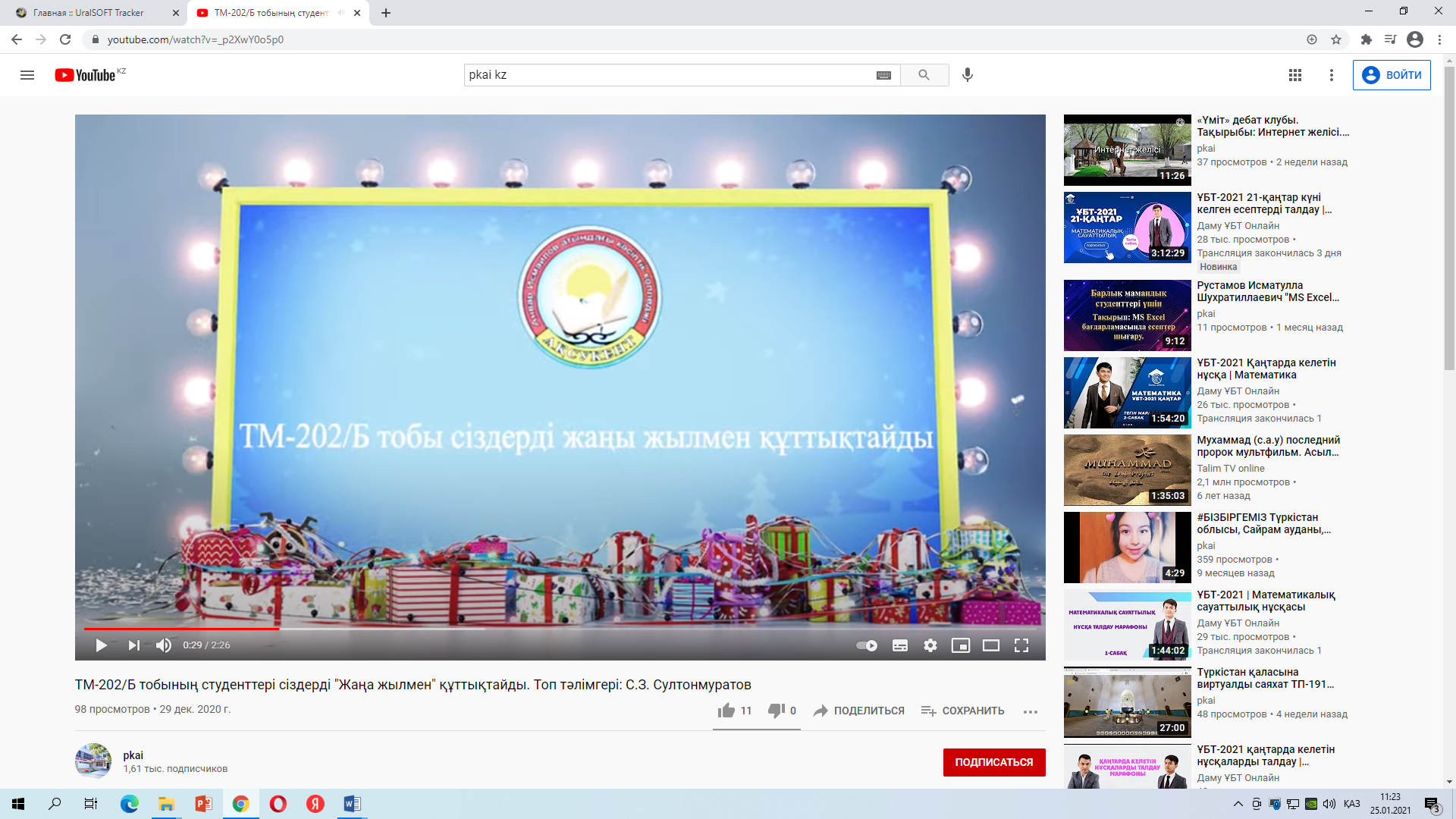 2.ТП-191Убаев К. К.Түркістан қаласына виртуалды саяхатhttps://youtu.be/om0qjKs1-aY 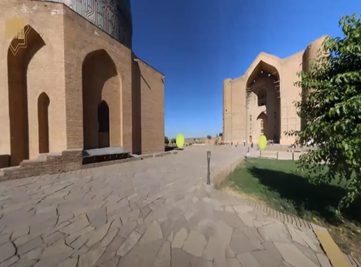 3.КБК-181/БА.И.ГрошевWorldSkills чемпионатқа дайындықhttps://youtu.be/4zwcO1WtMzs 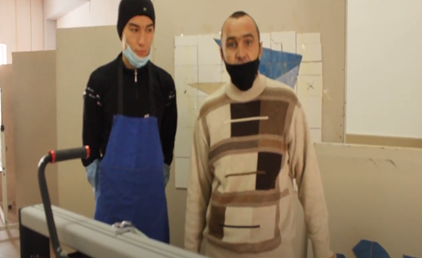 4. ТҰА-181/БИсматуллаева А.М."Тәуелсіздік күнімен"https://youtu.be/IVmb59i_Aak 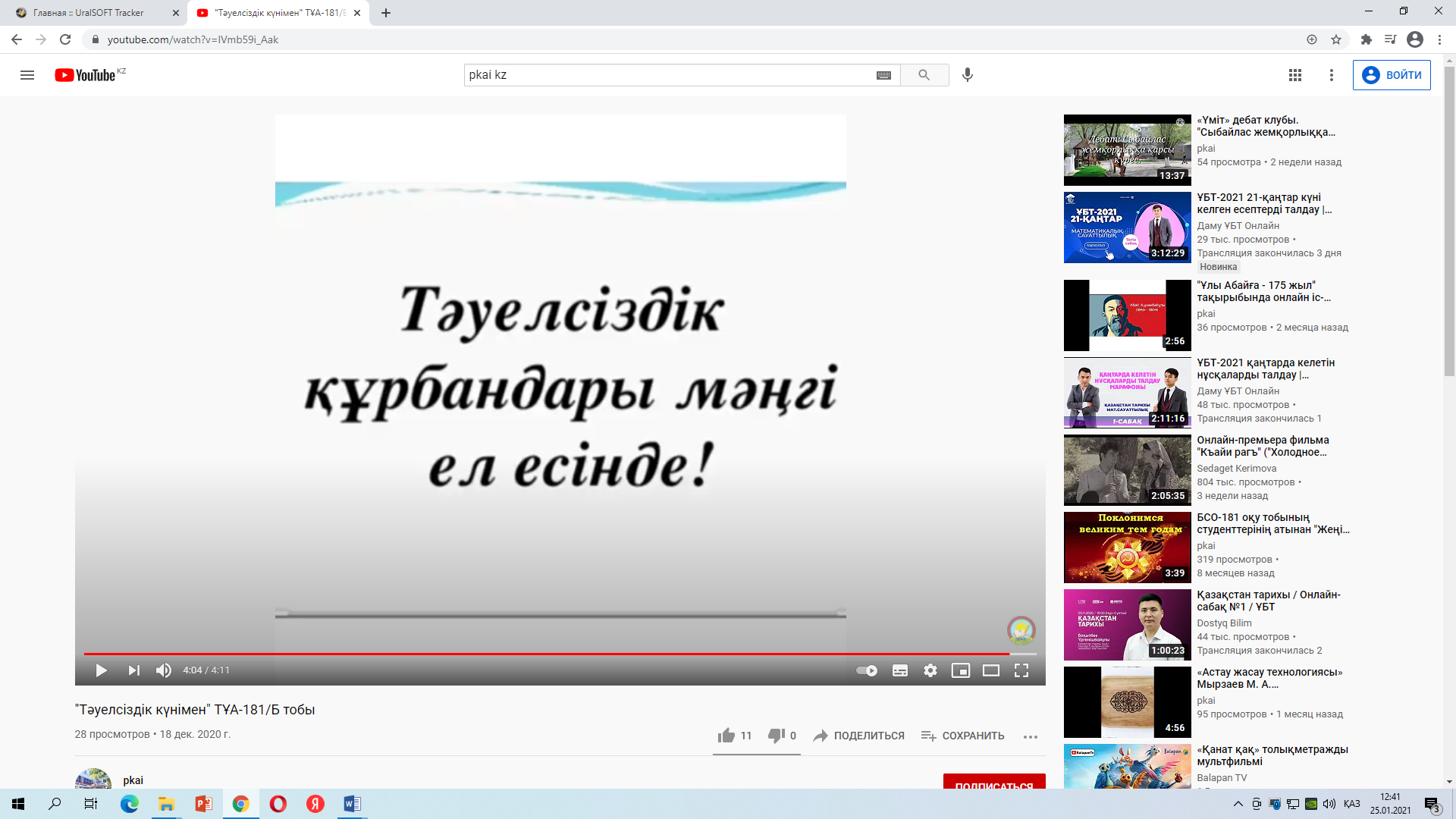 5.ТҰА-201/БӘмірқұл А.К."Желтоқсан желі ызғарлы"https://youtu.be/FSA9tyuir1M 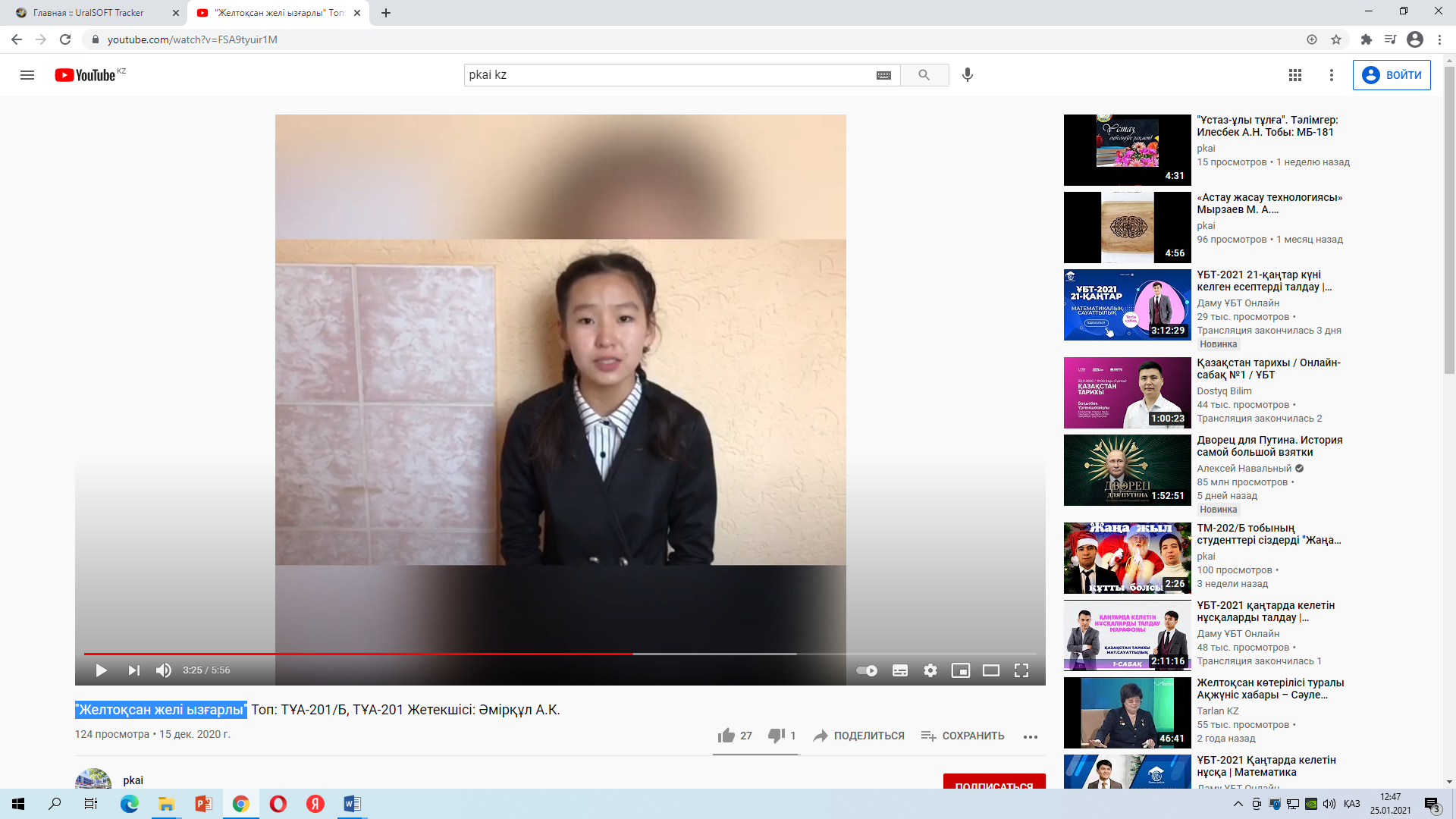 6.ТҰК-191/БУразматова А.С.Тәуелсіздік тәңір берген тәтті сый!https://youtu.be/UeJwLr_9HmE 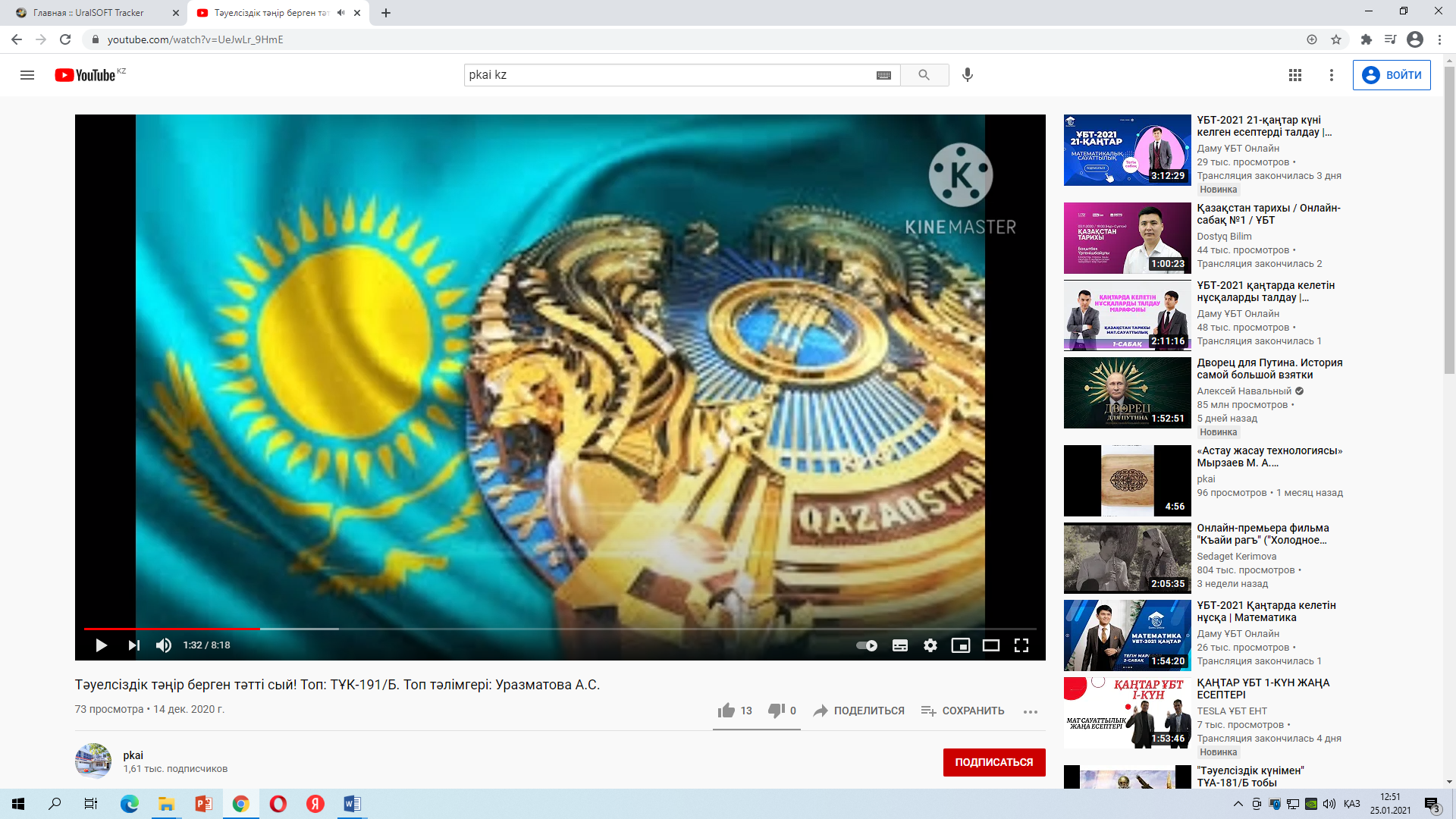 7.ТҰК-191/БУразматова А.СМамандығым мақтанышым!https://youtu.be/KoPF71vWBxc 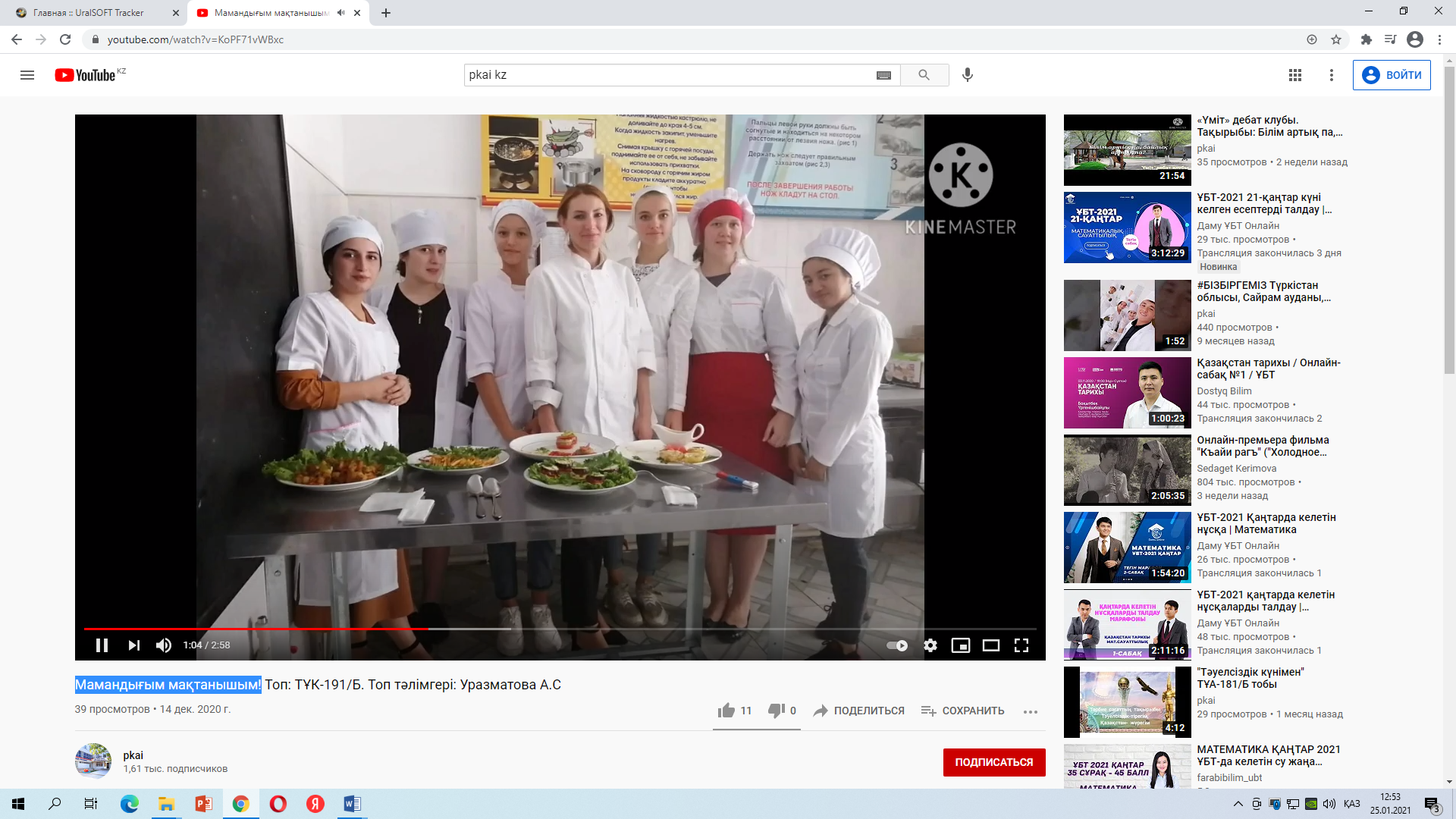 8.ДІ-181/БАбдикаримова М.Ш.Іс-тәжірибеден өту есебіhttps://youtu.be/7R84zO95Utw 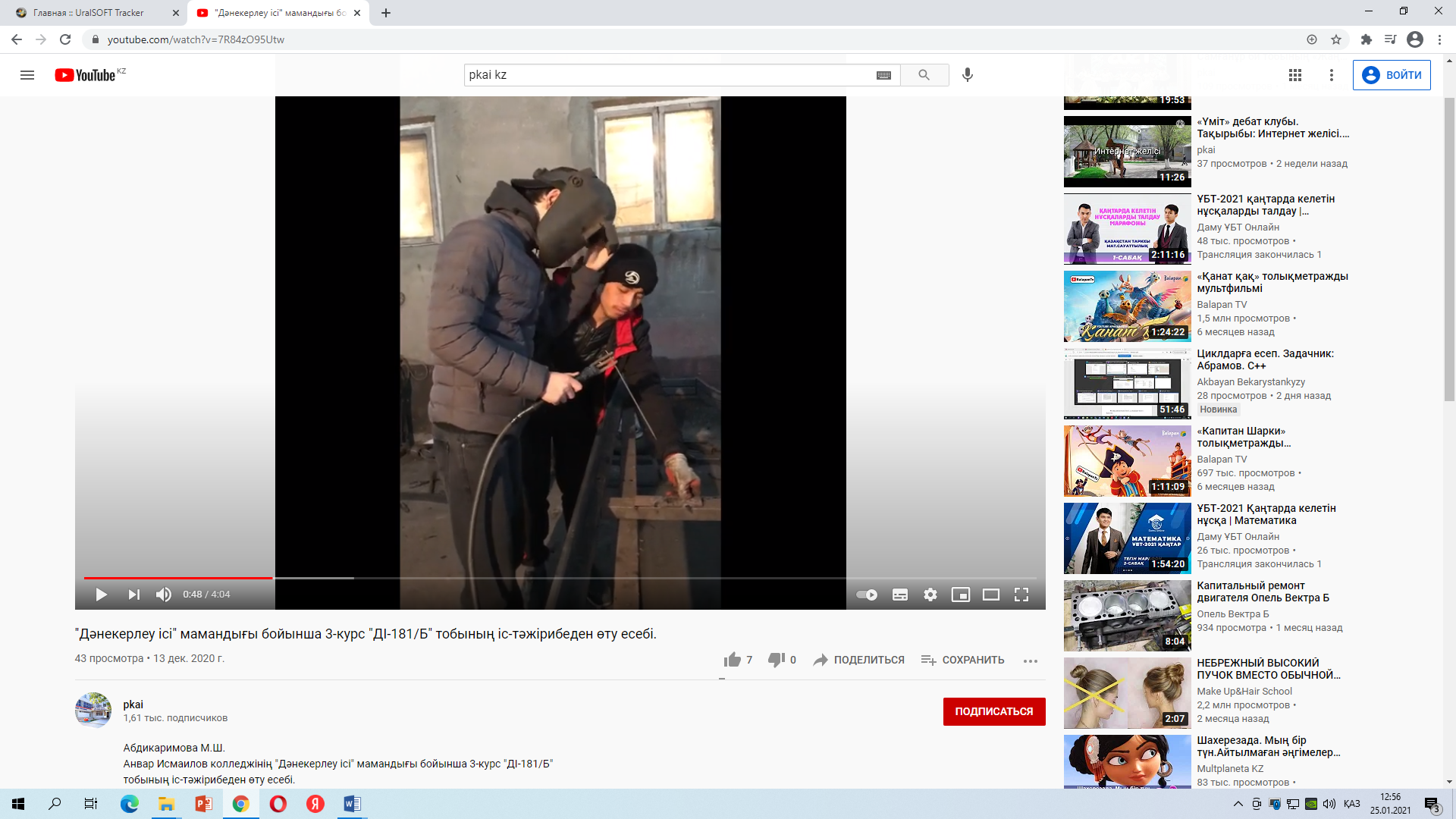 9.10.ДІ-191/Б201/Б Хидирбаев У.О.Пернебаева Ж.Ж."Мамандығым - мақтанышым!" «Өзге тілдің бәрін біл,Өз тіліңді құрметте»https://youtu.be/MqngHWigkmk 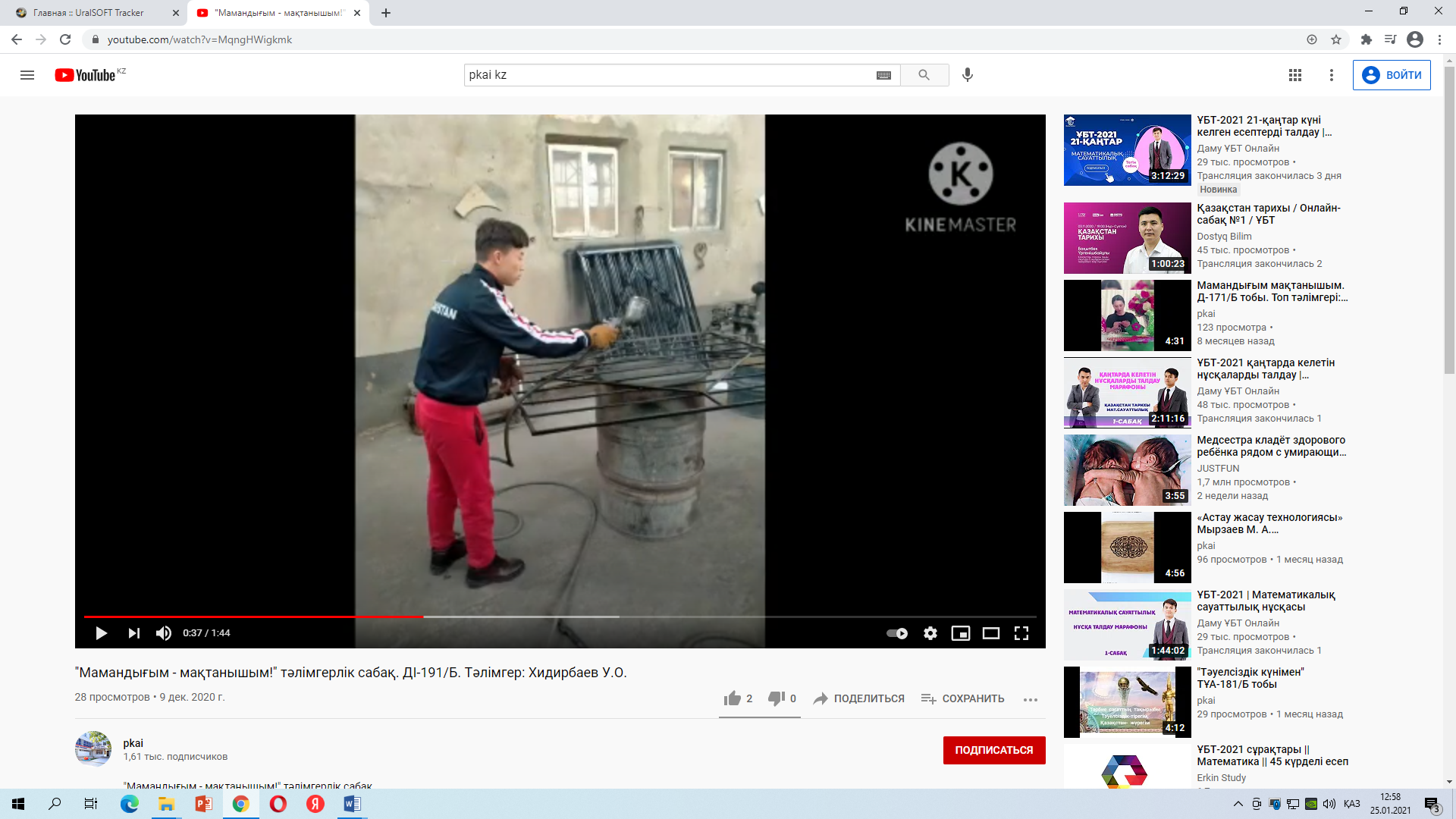 https://youtu.be/ozGaTrCl2Nc 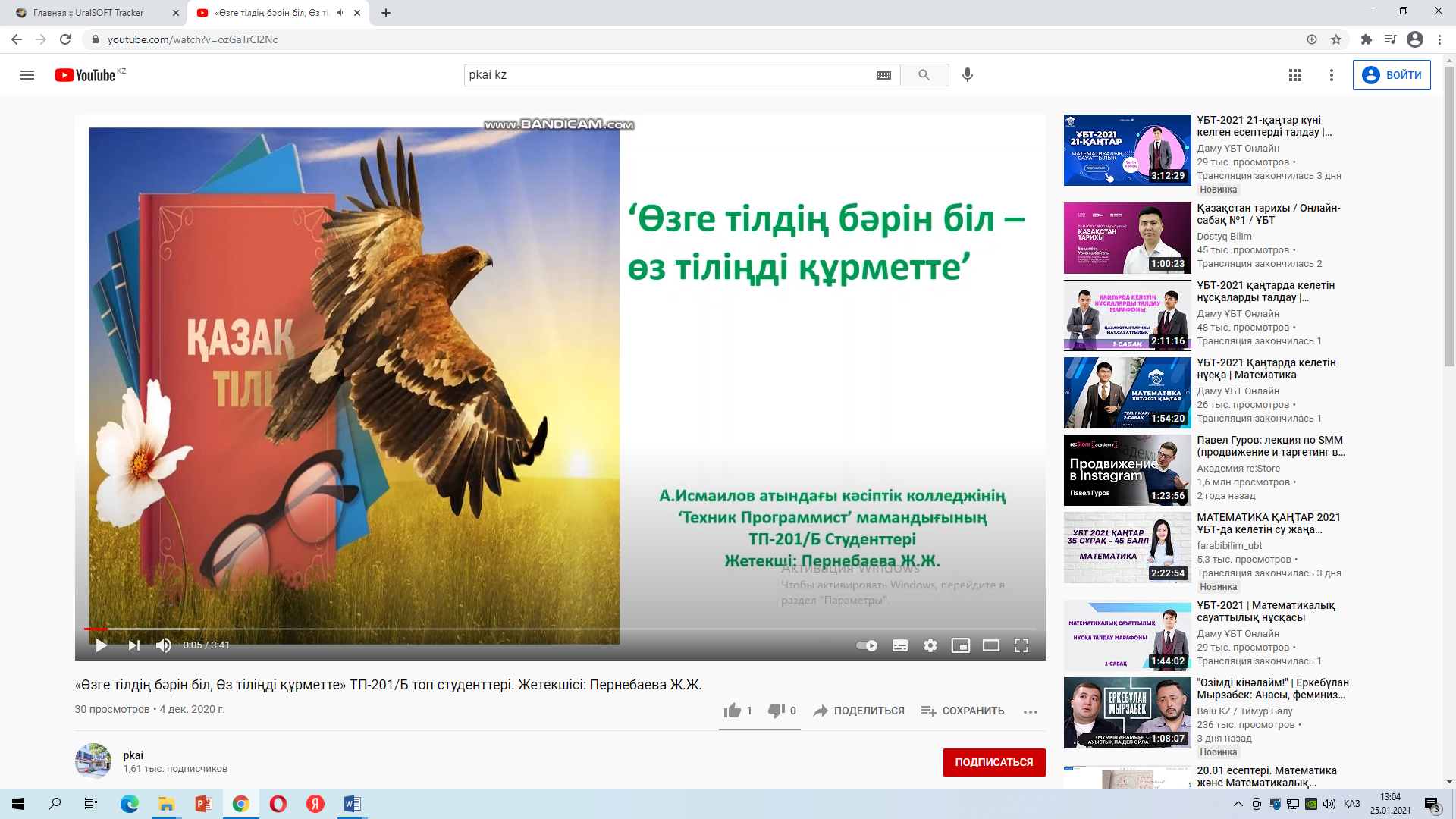 11.ТМ-202/Б Султонмуратов С.З.«Жаңа жыл»https://youtu.be/_p2XwY0o5p0